Company Profile1. ARE YOU INTERESTED IN:   EXPORTING     IMPORTING    BOTH        2. descriBE the activity/PRODUCTS/SERVICES YOU SEEK TO PROMOTEEnd consumer of your products:Main applications of the product: 3. COMMERCIAL PROFILEMain factor of competitiveness of your company: Design	 Price / quality Quality	 Brand name / PresentationTechnology	 Range of product Other (specify):4. MARKET INFORMATION What type of business contacts you are seeking: Importer/Distributor/Wholesaler	 Agent/Sales Representative	  Franchising Joint Venture Partner  License	  Other (specify):                                                                                                      Is your company in contact with local companies?		         Yes	     NoDo you want to contact some specific companies?		         Yes	    NoIf yes, specify the name and the address of the companies:5. ADDITIONAL COMMENTS/INFORMATION ABOUT YOUR BUSINESS:COMPANY NAME:       Boydak Dış Ticaret A.S. (Member of Turkish Conglomerate Boydak Group that owns global Turkish Furniture brands: Istikbal- Bellona-Mondi-Deco, The Export Company of these)COMPANY NAME:       Boydak Dış Ticaret A.S. (Member of Turkish Conglomerate Boydak Group that owns global Turkish Furniture brands: Istikbal- Bellona-Mondi-Deco, The Export Company of these)COMPANY NAME:       Boydak Dış Ticaret A.S. (Member of Turkish Conglomerate Boydak Group that owns global Turkish Furniture brands: Istikbal- Bellona-Mondi-Deco, The Export Company of these)COMPANY NAME:       Boydak Dış Ticaret A.S. (Member of Turkish Conglomerate Boydak Group that owns global Turkish Furniture brands: Istikbal- Bellona-Mondi-Deco, The Export Company of these)WEBSITE:www.boydakexport.comYEAR OF ESTABLISHMENT:    2002 YEAR OF ESTABLISHMENT:    2002 NO OF EMLOYEES:  More than 12,000 (Group companies)NO OF EMLOYEES:  More than 12,000 (Group companies)Sitting groups, dining rooms, bedrooms, home textiles, carpeting and accessories.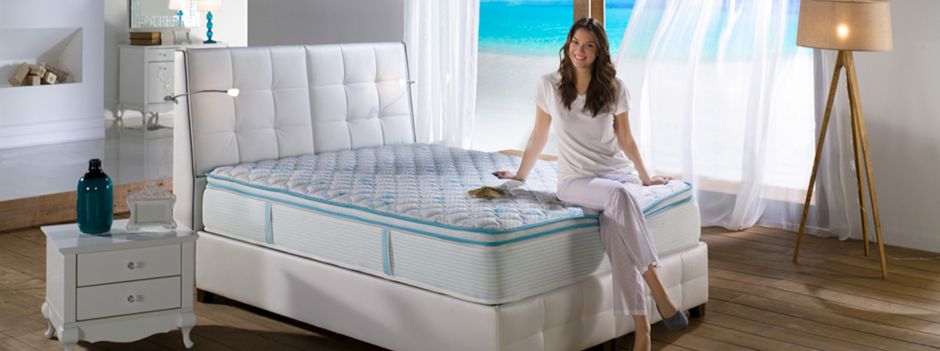 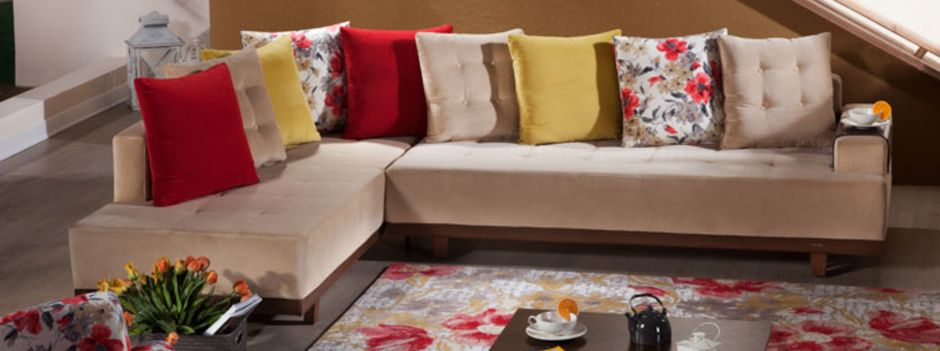 http://www.boydakexport.com/en/ecatalog (E-catalog link)Households,Hotels,Turnkey Construction Companies (Hotels, Residential Units, Other)Living room, bedroom, dining room furnishes, home textile and accessories forResidential Units  & HousesHotelsBoydak International Trade is the export channel for Istikbal, Bellona, Mondi and Deco brand furniture and accessories. We are proud to be a single source supplier of fine home furnishings including sitting groups, dining rooms, bedrooms, home textiles, carpeting and accessories. Each of our brands offers complete home decoration and furnishing solutions to distributors and retailers world wide.Boydak is dedicated to providing total customer support to our global partners. Total customer support means providing high quality, customer preferred, trendsetting, functional, durable furniture. Each brand under the Boydak umbrella provides a rich selection of furniture for every room in the house. This means our global partners can mix their container with everything they need for the showroom floor from a single supplier source. Working directly with Boydak lets you ease your logistics issues right from the start. Take advantage of working with a global furniture giant to source everything you need on the showroom floor without the hassle of working with multiple suppliers.